Zo zasadnutia obecného zastupiteľstva 30.09.2011 Poslanci prerokovali podnikateľský zámer na následnú úpravu vykopanej zeminy – výroba štrkopieskov – ťažba a následná úprava nevyhradeného nerastu – štrkopieskov, ktorý predložila Ing. Jozefína Pekarčíková, predsedníčka Agrostavu, stavebno-obchodného družstva Poprad. Toto družstvo koná na základe požiadavky vlastníčky pozemkov v k.ú. Bušovce p. Labudovej, ktorá má záujem na vytvorení jazier a vodnej plochy pre ich budúce využitie na rekreačnú činnosť. Ide o pozemky za pánom Pospíšilom a pánom Hadidomom od hlavnej cesty až k železničnej trati a za ňou. Jedná sa cca o 13, 2 ha. Plánuje sa zaberať etapovite – v jednej etape do 5, 0 ha. Ročný predpoklad ťažby je cca 90 – 95 tis. ton suroviny. Mocnosť štrkopieskov na ložisku je variabilná, priemerná mocnosť ložiska je cca 4 m. Ťažba na lokalite Bušovce I (hon Vajdy) predpokladajú vykonávať v období 5 - 6 rokov a pri využití ďalších dielčich ložísk 10 rokov. OZ s predloženým podnikateľským zámerom nesúhlasilo, pretože sa podľa neho jedná o veľký zásah do prírodného prostredia. V predloženom podnikateľskom zámere chýba posúdenie tejto stavby na životné prostredie.OZ schválilo Štatút obce Bušovce a Zásady hospodárenia s finančnými prostriedkami obce Bušovce. OZ schválilo spracovanie územného plánu obce.OZ schválilo prevod pozemku v par. č. KN - C 93/1 o výmere 668 m2 pod budovami, ktorých vlastník je R.Scholtz v zmysle § 9a. odst. 8 zákona č. 138/1991 Zb. o majetku obcí v znení neskorších predpisov.OZ schválilo odpredaj nadbytočného majetku obce – železné postele a nočné stolíky umiestnené v budove bývalej kuchyne a ubytovne v cene 2 €/1 ks. V prípade, že o ne nebude záujem zo strany občanov, budú odvezené do zberných surovín.Informácia o plnení rozpočtu obce Bušovce k 30.09.2011:Informácia pre občanovPotravinová pomoc mala byť v našom okrese realizovaná v mesiaci september . 
S jej distribúciou sú však veľké problémy. Štát zabezpečuje dopravu len do skladov. Obce musia zabezpečiť dovoz z distribučných miest, u nás je to obec Dovalovo. Predpokladáme, že potravinová pomoc sa bude u nás dávať koncom novembra, resp. začiatkom decembra tohto roku.Športový deň31. júla 2011 sa uskutočnil už štvrtý ročník športového dňa. Akcia sa konala na miestnom futbalovom ihrisku. Už od rána sa varil pre občanov našej obce chutný guláš, ktorý pripravili páni: Karol Knapek, Ján Pňakovič st., Pavol Hradický, Daniel Jurek a Jozef Bolcarovič. Stoly a lavice nám zapožičalo mesto Spišská Belá. O prípravu prístreškov a občerstvenia sa postarala pani starostka a pani Eva Malecová. O prípravu ihriska  Martin Molitoris, Miroslav Kolesár a PaedDr. Ľudovít Gumulák. Podujatie začalo o 13:00 hodine. Ako prvé boli útoky našich požiarnikov. Mladí požiarnici súťažili proti starším požiarnikom. Veľmi tesným rozdielom vyhrali mladší, z čoho mali ale obrovskú radosť. Po skončení týchto útokov nasledoval futbalový zápas detí. Deti boli rozdelené do dvoch zmiešaných družstiev chlapcov a dievčat. Zápas skončil nerozhodne, a preto museli nasledovať pokutové kopy. Tie rozhodli o víťazovi. Sladkú odmenu za súťaživosť a snahu dostali všetky deti. Nasledovala prestávka, ktorú viacerí využili na ochutnanie dobrého navareného gulášu. Popri tom znela príjemná hudba, pri ktorej si občania vychutnávali guláš a príjemnú atmosféru. Po prestávke začal futbalový zápas slobodní verzus ženatí. Rozhodcom zápasu bol pán Ján Jurek. Zápas napokon skončil výhrou ženatých 7:3.  A potom až do samého večera nasledovala voľná zábava. Účasť na tejto akcii bola veľmi dobrá, čo nás veľmi teší. Pevne veríme, že táto tradícia športového dňa bude i naďalej pokračovať, a že naši spoluobčania sa jej budú s chuťou zúčastňovať. A na záver sa chceme poďakovať všetkým tým občanom našej obce, ktorí akýmkoľvek spôsobom napomohli tejto vydarenej akcii.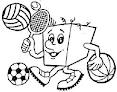 Čo nového v dobrovoľnom hasičskom zboreNaši požiarnici majú za sebou bohatú sezónu súťaží o poháre starostov a primátorov miest a obcí v okolí. Našu obec reprezentovali prevažne mladí požiarnici. Neobsadzovali síce prvé miesta, ale ich výsledky neboli zlé. Vďaka za vzornú reprezentáciu obce patrí chlapcom – Marekovi Sejutovi, Jozefovi Bolcarovičovi ml., Dominikovi Hradickému, Štefanovi Kyselovi, Dávidovi Pňakovičovi, Patrikovi Pattermannovi a Marcelovi Pisarčíkovi. Poďakovanie patrí aj pánom Viliamovi Mamiakovi, Jánovi Jurekovi, Jánovi Pňakovičovi st. a Jozefovi Bolcarovičovi či Jánovi Pňakovičovi ml. za ich vedenie a sprevádzanie na súťažiach.Jednotlivé výsledky súťaží:26. júna 2011 – Vojňany – starší hasiči – 15. miesto z 18 družstiev                                                     - mladší hasiči (juniori) – 10. miesto z 18 družstiev3. júla 2011 – Podhorany – juniori – 18. miesto z 24 družstiev10. júla 2011 – Toporec – juniori – 4. mesto z 11 družstiev11. júla 2011 – Ľubica – juniori – nedokončený útok kvôli zlyhaniu hasičskej striekačky18. júla 2011 – Spišská Stará Ves – juniori – 16. miesto z 24 družstiev24. júla 2011 – Žakovce – juniori – 10. miesto zo 16 družstiev31. júla 2011 – Ihľany – juniori – 14. miesto z 20 družstiev28. august 2011 – Spišské Hanušovce – juniori – 7. miesto z 18 družstievSrdečne im blahoželáme a prajeme veľa úspechov do ďalšej sezóny...Stolnotenisový turnaj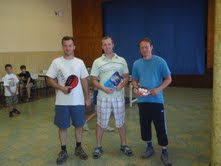 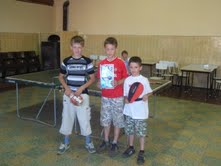 Dňa 21. augusta 2011 sa v miestnej sále uskutočnil stolnotenisový turnaj. Súťaže sa zúčastnilo 28 súťažiacich, z toho 20 dospelých a 8 detí. Hralo sa na dvoch stolnotenisových stoloch. Dospelí boli rozdelení do štyroch skupín A, B, C a D. V každej skupine boli piati súťažiaci, ktorí bojovali o postup. Z každej skupiny postúpili dvaja hráči. Čiže postúpilo osem hráčov, každý z nich hral jednu hru. Vyhrávajúci postúpil do prvej štvorky, kde sa súťažilo o prvenstvo.Juniori boli rozdelení do dvoch skupín A a B. V Každej skupine boli štyria hráči. Postúpili prví dvaja z oboch skupín, a tí bojovali a prvé tri miesta.Tabuľka mužov:                                                               Tabuľka juniorov:Víťazom srdečne blahoželáme a prajeme veľa chuti v ich športovom nasadení.Poďakovanie patrí predovšetkým pánovi Bc. Miroslavovi Lukačkovi ml. za zorganizovanie tejto vydarenej športovej akcie.Z histórie našej obce – pokračovanie...1. septembra 1964, večer o 20:00 hod. vypukol ďalší požiar v Bušovciach. Ešte ani týždeň neuplynul a už zasa horíme. Oheň znova zbĺkol zo stodoly naplnenej krmivom pod číslom domu 114. Obyvateľ domu bol Juraj Olekšák, ktorý prenajal zadnú stodolu ŠM v Bušovciach. Tie tam mali asi 6 vagónov ďateliny. Požiar sa preniesol zo zadnej stodoly na prednú. Teda zhorela predná stodola, maštaľ a dreváreň pri tomto dome. Požiarnici mali čo robiť, aby sa požiar nerozšíril. Fúkal totiž silný severný vietor. To už bolo celkom isté, že požiar niekto úmyselne zakladá. Ktosi, kto vie presne, ktoré stodoly sú naplnené, a buď sa chce pomstiť na ŠM alebo na obci ako takej, pretože vždy podpálil plnú stodolu a pravdepodobne počítal s veľkým rozšírením požiaru. Zatiaľ sa páchateľovi aj teraz podarilo zmiznúť bez stopy. Vyšetrovanie sa prevádzalo vo veľkom, no žiaľ bezvýsledne.Viete že...V roku 1925 bola zavedená slovenčina do školy pre slovenské menšiny.09.09.1934 sa utvoril malý cirkevný spolok, ktorého členovia sa schádzali každú sobotu večer v škole.Bušovce mali len 40 % obyvateľstva – slovenskú menšinu, Toporec mal 50 až 60 % slovenských obyvateľov, Krížová Ves bola čisto slovenská dedina a Malduš (terajšie Podhorany) bola čisto nemecká obec.Počet žiakov v školskom roku 1925 – 1926 – v každodennej škole 16, v opakovanej 4, spolu 20 žiakov.Počet žiakov v školskom roku 1926 – 1927 – v každodennej škole 19, v opakovanej 7, spolu 26 žiakov.Náklady na stavbu školy v roku 1927 činili 104000 korún a stavbu prevzal staviteľ Július Marceán z Popradu.V decembri 1927 dostala škola do svojej správy knižnicu pre slovenskú menšinu – dar Ministerstva školstva a národnej osvety.Ešte v roku 1926 o 20:00 hod. večer nastal veľký požiar z neopatrnosti v dome číslo 76 a 77. Požiar zničil zadné hospodárske budovy od čísla domu 72 a až po 79. Požiar hasila kežmarská motorová striekačka.Pokračovanie nabudúce...Interview s pánom Viliamom Mamiakom – hospodárom DHZ BušovcePoložili sme pár otázok vedúcemu hospodárovi pánovi Viliamovi Mamiakovi.1. Od ktorého roku ste členom DHZ (dobrovoľného hasičského zboru)?Členom som sa stal 25.08.1962.2. Od ktorého roku vykonávate funkciu strojníka?Strojníka vykonávam od roku 1975 a okresného strojníka od roku 2001.Absolvoval som kurz strojníkov v Martine v roku 1987. Ďalej som absolvoval kurz preventinára požiarnej ochrany tiež v Martine. Mám školenie rozhodcov a vykonávam rozhodcu od 18.02.2006. Pracujem ako hospodár a mám na starosti požiarnu techniku.3. Koľko členov má DHZ a koľko z nich je v súčasnosti?Členov máme 38 a aktívnych je 15.4. Koľko rokov má najstarší a najmladší člen DHZ?Najstarší člen je František Molitoris st., ktorý má 82 rokov a hasičom je od roku 1949 a najmladší má 14 rokov.5. Ako ste sa stali strojníkom?Okrskovým strojníkom som sa stal na odporúčanie štvrtého okrsku.6. Pri akých zásahoch ste zasahovali?Zasahoval som pri vypaľovaní trávy na jar a na jeseň a pri povodniach.7. Aké základné vybavenie sa nachádza v požiarnej zbrojnici?V požiarnej zbrojnici sa nachádzajú hadice, hasičské striekačky a ďalšia výstroj potrebná k haseniu požiaru a iných kalamitách (povodeň). Ale chýba nám auto na prevoz hasičov na súťaže.8. Čo by ste zmenili, prípadne vylepšili?My sa riadime vydanými smernicami okresného výboru.9. Ako sa vám páči záujem chlapcov a ich výsledky na súťažiach?Sú mladí, ale dosahujú celkom dobré výsledky. Nato, že sú väčšinou štrnásťroční, som s nimi veľmi spokojný. Ich prípravu a cvičenie riadim spolu s Jozefom Bolcarovičom. Osemsmerovka   Svätý Vavrinec – patrón knihovníkov a archivárov, vzývaný proti ohňu a moru. Zároveň aj patrón našej farnosti v Bušovciach.Vavrinec sa narodil okolo r. 230 v Španielsku. Ako mladík prišiel do Ríma a tam bol vychovaný.Dňa 30. augusta 257 na Petrov trón nastúpil kňaz, pôvodom Aténčan, známy pod menom sv. Sixtus II. Vavrinec sa stal jeho najobľúbenejším žiakom v Ríme, neskôr diakonom a archidiakonom. Roku 258 nášho letopočtu tohto mladého človeka nevšednej krásy a urodzeného pôvodu poveril pápež Sixtus II. zodpovednosťou za cirkevné vatikánske klenoty vrátane vzácnych kníh.Vavrinec bol prvý zo siedmich rímskych diakonov, z ktorých každý mal na starosti jednu štvrť mesta a ako taký sa spolu s pápežom staral o štyridsaťtisíc kresťanov, ktorí boli v polovici 3. storočia v Ríme za panovania cisára Valeriána.V tom čase bolo právne postavenie Cirkvi veľmi slabé, zato majetku mali dosť. Vlastnili kostoly, domy, pozemky. Cisár Valerián chcel vykoreniť Cirkev a získať cirkevné poklady. Predvolal si na výsluch pápeža Sixta. Keďže ten nechcel spolupracovať, cisár ho nechal sťať a Vavrinca uväznil a mučil. Vo väzení pokrstil mnohých pohanov, medzi nimi aj Luculla, ktorému vrátil zrak. Istý Hippolitus bol svedkom zázračného uzdravenia a s celou rodinou sa stal kresťanom. Žiadal, aby Vavrinca prepustili a ten dostal tri dni, aby priniesol všetky cennosti do obecného mestského eráru. Mladý ochranca toto odmietol, majetok rozdal chudobným a chorým, ktorých predviedol pred cisára ako cirkevné bohatstvo. Cisár ho dal bičovať, trhať mu kožu železnými hrebeňmi. Napokon nechali priniesť železnú posteľ a rozžeravili ju. Aj pri tomto opekaní zaživa prosil cisára, aby ho obrátil na druhý bok, keďže tento má už spálený.Zomrel 10. augusta 258.Vavrinca pochovali na Tiburtine neďaleko Campa Verana. Nad jeho hrobom postavili baziliku S. Lorenzo fuori le mura, ktorá podnes patrí k (tajnička osemsmerovky) v Ríme. Ako relikvia sa v kostole uchováva i rošt, na ktorom ho mučili.autor: Ján Parada, www.humanisti.sklegenda:ahasver, alibista, antracit, apatia, arabistika, devätnástina, diapozitív, dôvtip, kalamár, kalcit, karatista, karavan, koketa, konár, lantana, laureát, lekcia, maštaľ, matematika, miera, miesto, nirvána, odvaha, otrava, patriarchát, piatok, pištoľ, polemika, pravica, pravidlo, prístavisko, samovar, slepec, staviteľ, špina, teleso, valaška, ventilátor, veslár, veverica, vitamín, význam, zákon, žirafaPo prečiarknutí 44 slov z legendy ostane 22 písmen neprečiarknutých, ktoré tvoria tajničku osemsmerovky.Výsledok tajničky spolu s vašim menom vložte do schránky pred obecným úradom v Bušovciach  do 20. novembra 2011.Jedného výhercu odmeníme vecnou cenou (knihou).Výhercom druhej osemsmerovky so správnou odpoveďou „Slovenskej národnej galérie“ sa stal pán Jozef Nadebský. Srdečne blahoželáme a cenu mu osobne odovzdáme. Citáty a múdrosti o láskeLáska je ako slza. Rodí sa v oku a padá k srdcu. 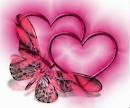 Láska je ako snehová vločka. Keď si myslíš, že ju pevne držíš,             roztopí sa...Lásku nepoznáme v okamihu, keď nájdeme dokonalého            človeka, ale v okamihu, kedy ho takého začneme vidieť.Láska bolí len toho, kto naozaj miluje.Láska nespočíva v tom, že sa ľudia na seba dívajú,ale že sa obidvaja dívajú rovnakým smerom.Láska je prsteň, a prsteň nemá koniec.Láska je život. Ak premrháme lásku, premrháme život.Milovať znamená dávať a nič za to nežiadať. Odpúšťame do tej miery, do ktorej milujeme. Ak chceš byť milovaný, miluj! JubilantiNech každý deň je pre Vás slávnostný a úsmev nevymizne z pier Vám radostný. Zdravie nech Vám slúži ešte dlhé roky, šťastné nech sú všetky Vaše ďalšie kroky.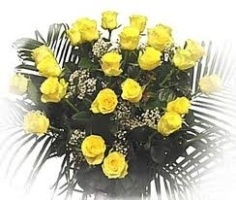 Spomíname     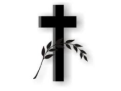 + Bernard Marhefka     55 rokov – miesto posledného odpočinku má v Kežmarku.+ Juraj Sopko               52 rokov – miesto posledného odpočinku má v rodnej obci Jurské. + Alžbeta Molitorisová, rod. Olekšáková     76 rokov Odpočinutie večné daj im, Pane, a svetlo večné nech im svieti, nech odpočívajú v pokoji.SobášeSpoločné „áno“ si dňa 17.09.2011 v rímskokatolíckom kostole svätého Vavrinca v Bušovciach povedali: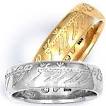 Ľubica Gurková a Peter Pohlod z Vyšných ŽipovDňa 24.09.2011 vykročili na spoločnú cestu životom:Anna Grichová z Lechnice a Juraj MituraSpoločné áno si povedali v rímskokatolíckom kostole svätého Antona v Spišskej Belej.Vaše námety, pripomienky, návrhy nielen v rámci časopisu BUŠOVČAN, ale aj celkovej situácie v našej obci  môžete posielať na e-mailovú adresy: obec.busovce@neton.sk,  lgumulak@gmail.com, alebo vložiť do schránky pred OÚ, osobne na OÚ, príp. telefonicky: 052/4591620 (číslo OÚ).BUŠOVČAN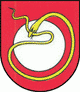  Číslo 3júl – september 2011                www.obecbusovce.sk4. ročníkPoložky Rozpočet na rok 2011Skutočnosť k 30.9.2011Skutočnosť k 30.9.2010Rozdiel skutočnosti r. 2011 a 2010Príjmy bežné spolu65 05344 515053-12 538Príjmy kapitálové0000Príjmy z prevodu z rezervného fondu7 0007 0005 6811 319Príjmy celkom72 05351 515734-11 219Bežné výdavky spolu49 93242 91249 283-6 371Kapitálové výdavky spolu7 5914 59611 285-6689Výdavkové finančné operácie0000Výdavky celkom57 52347 50860 568-13 060Hospodárenie bežného rozpočtu15 1211 6037 700-6 167Hospodárenie kapitál. rozpočtu-7591-4 596-11 2856 689Hospodárenie finanč. operácií7 0007 0005 6811 319Rozpočet celkom14 5304 0072 1661 841 miestoMiroslav Lukačko ml.miestoMiroslav Kromka ml.miestoMiroslav MlynarčíkmiestoAdrián PňakovičmiestoMiroslav KromkamiestoKristián KromkaOLDIVARPSDIAPOZITÍVLOICEPELSÔRPNAORÁLSEVKARAVANVEARÁTDLAKKMASIKSVÄTÝMVAVRINECOHLIKALCITZEOVRITCIMLNAVHRAPATNRMIIAAAANIPŠAVAUNCTAÁACNRBLPROKKTPTRÝIŽMMSAOCHĽIOMTOASIIELRIKAÍTOÁABSSSNPÍŠSÁTEROLRNITTIETEÁARTTTRVAHAVDONŠSLLIRTPOAAOEFVKOKETATEMMKIRĽETIVATSMATEMATIKAASeptember  2011:Alžbeta Laufíková 50 rokov